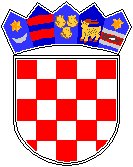 REPUBLIKA HRVATSKA GRAD ZAGREBOsnovna škola Petra ZrinskogZagreb, Krajiška 9KLASA: 003-06/17-01/10URBROJ: 251-132-17-2Zagreb, 28. rujna 2017. godineOdluke Školskog odbora ( od javnog interesa) donesene na 2. sjedniciu školskoj godini 2017./18. održanoj 21.9.2017.ODLUKA:Članovi Školskog odbora jednoglasno su donijeli odluku o donošenju Školskog kurikuluma za školsku godinu 2017./18.ODLUKA:Članovi Školskog odbora jednoglasno su donijeli odluku o donošenju Godišnjeg plana i programa rada za školsku godinu 2017./18.ODLUKA:Članovi Školskog odbora jednoglasno su donijeli odluku o davanju prethodne suglasnosti za zasnivanje radnog odnosa na određeno, puno radno vrijeme s Darkom Baranašićem, SSS, elektrotehničar za radno mjesto, ali ne duže od 60 dana-računajući od 10.10.2017. g.ODLUKA:Članovi Školskog odbora jednoglasno su donijeli odluku o davanju prethodne suglasnosti za zasnivanje radnog odnosa na određeno puno radno vrijeme s Antoniom Beketić, magistra teologije, za radno mjesto učitelja vjeronauka do povratka A. T. s bolovanja, ali ne duže od 60 dana-računajući od 11.10.2017. g.ODLUKA:Članovi Školskog odbora jednoglasno su donijeli odluku o davanju prethodne suglasnosti za zasnivanje radnog odnosa na određeno puno radno vrijeme s Draženom Gavrilovićem, profesor fizike i politehnike, za radno mjesto učitelja tehničke kulture, ali ne duže od 60 dana-računajući od 17.10.2017. g.            					                   Predsjednica Školskog odbora					                    Zlatica Čolja-Hršak